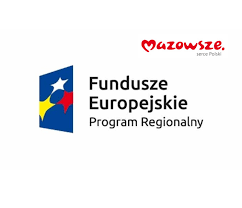 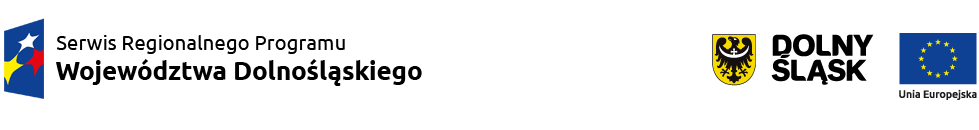 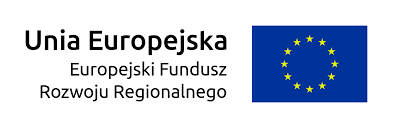 Załącznik nr 4 do SIWZ wersja 1................................................................(pieczęć Wykonawcy)Dane dotyczące Wykonawcy: Pełna nazwa: . . . . . . . . . . . . . . . . . . . . . . . . . . . . . . . . . . . . . . . . . . . . . . . . . . . . . . . . . . . . . . . . . . Adres: ulica . . . . . . . . . . . . . . . . . . . . . . . . . . . . . . . kod . . . . . . . . . . miejscowość . . . . . . . . . . . . Numer KRS: . . . . . . . . . . . . . . . . . . . . . . . . . .   NIP: . . . . . . . . . . . . . . . . . . . . . . . . . REGON: . . . . . . . . . . . . . . . . . . . . . . . . . . tel.: . . . . . . . . . . . . . . . . . . . e-mail: . . . . . . . . . . . . . . . . . . . . . . . . . . . . . . . . . . . . . . . . Zakład Gospodarowania OdpadamiGać Sp. z o.o.Gać 9055-200 OławaOŚWIADCZENIE WYKONAWCYo braku orzeczenia wobec niego tytułem środka zapobiegawczego zakazu ubiegania się 
o zamówienia publicznew postępowaniu o udzielenie zamówienia publicznego w trybie przetargu nieograniczonego prowadzonego zgodnie z postanowieniami ustawy z dnia 29 stycznia 2004 rokuPrawo zamówień publicznychtj. z dnia 20 lipca 2017 r. (Dz.U. z 2017 r. poz. 1579), z późn. zm.) (dalej jako: ustawa),na zadania pn.:„Kampania informacyjno - edukacyjna”w ramach przedsięwzięcia pn.: „OPTYMALIZACJA PROCESÓW I DOSTOSOWANIE ZAKŁADU DO FUNKCJONOWANIA W GOSPODARCE O OBIEGU ZAMKNIĘTYM”,składane na podstawie art. 24 ust. 1 pkt 22 ustawyOświadczam, że wobec podmiotu, który reprezentuję nie wydano orzeczenia tytułem środka zapobiegawczego zakazu ubiegania się o zamówienia publiczne.………………, dn. ………………. r.							.............................................................................(podpis i pieczęć imienna upoważnionegoprzedstawiciela Wykonawcy)